Revised: 03/15/2018	OMB Control No. 0648-0633Expiration Date: 05/31/2018ANNUALAMENDMENT 91/CHINOOK EDR AFA POLLOCK FISHERYCHINOOK PSC ALLOCATION IN-SEASONCOMPENSATED TRANSFER REPORTCALENDAR YEAR 2017EXAMPLE ONLY. SUBMIT EDR ONLINE AT	https://chinookedr.psmfc.org	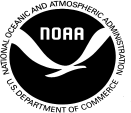 The Chinook Salmon Economic Data Report (EDR) Program provides additional data to assess the effectiveness of the Chinook salmon bycatch management measures implemented under Amendment 91 to the Fishery Management Plan for Groundfish of the Bering Sea and Aleutian Islands Management Area. The information collected is a combination of quantitative and qualitative data to conduct descriptive and quantitative analysis and comparisons of the annual and seasonal changes in the pollock fleet under Amendment 91.An owner or leaseholder of an American Fisheries Act (AFA) permitted vessel and the representative of any entity that received an allocation of Chinook Prohibited Species Catch (PSC) from NMFS must complete and submit the Certification Page (Part 1) of a PSC Compensated Transfer Report (CTR) each year, for the previous calendar year.Any person who paid or received money for a transfer of Chinook salmon PSC allocation after January 20 must complete and submit both the Certification Page and Chinook Salmon PSC Allocation Transfer Information (Parts 1 and 2) for the previous calendar year.This CTR is intended to provide information to fishery managers to evaluate the effectiveness of Chinook salmon bycatch management measures. The CTR collects information on transfers of Chinook salmon PSC allocation to or from another person during each calendar year for which the transferor or transferee paid or received monetary compensation. Compensated transfers are those transfers that include monetary compensation for a part of or the whole value of the transferred Chinook PSC allocation.Please provide all requested information.If you have questions regarding this CTR, or need additional information, contact:Pacific States Marine Fisheries CommissionNMFS Economic Data Reports 205 SE Spokane, Suite 100Portland, OR 97202FAX: 503-595-3450EMAIL: CTR@psmfc.org TELEPHONE toll free 1-877-741-8913ORBrian Garber-YontsNMFS Alaska Fisheries Science Center EMAIL: brian.garber-yonts@noaa.gov TELEPHONE: 206-526-6301SUBMIT CTR CERTIFICATION PAGE OR ENTIRE CTR ELECTRONICALLY ON OR BEFORE 1700 HOURS A.L.T. ON JUNE 1 TO:https://chinookedr.psmfc.org	PART 1: Certification PageEntity Information1IPA = Incentive Plan Agreement2Sector-level entity = Catcher/processor, mothership, or inshore entity3CDQ group = Western Alaska Community Development Quota GroupNOTE: Fishery cooperatives are managed in three pollock sectors (catcher/processor, mothership, and inshore). A portion of the Bering Sea pollock fishery is managed by a separate CDQ program.Submittal of Compensated Transfer Report: Select one of the following statements (check one box below).Person Completing this ReportCertification: Read the following statement, and sign and date the box below:PART 2. Chinook PSC Allocation Transfer InformationReport each transfer of Chinook salmon Prohibited Species Catch (PSC) allocation to or from another person or entity during the calendar year 2018 for which you paid or received monetary compensation. Compensated transfers are those transfers that include monetary compensation for a part of or the whole value of the transferred Chinook PSC allocation:NMFS ID: Identify the other person who paid or received money for each transfer. If the other person was a vessel owner/leaseholder, record the AFA Vessel Permit Number. For other persons, record the NMFS ID. If an AFA Vessel Permit or NMFS ID of entity is unavailable, record the entity name.Direction of Transfer: Using the checkbox, indicate if the Chinook salmon were transferred (sold) to another person by you, or transferred (bought) from another person by you.Date of transfer: Record the date Chinook salmon were transferred to the receiving person. This may not be the date of final settlement on terms of compensation.Transfer Type: Identify the type(s) of association between you and the other entity in the transfer. Use the following codes to identify the type(s) of association (check all that apply):Entity Type: Indicate the entity type of the other party in the Chinook salmon PSC allocation transfer. Check one: Vessel Owner/Leaseholder, IPA, Inshore Cooperative, Sector-level Entity, CDQ Group, or other entity type.Chinook Salmon PSC Allocation Transferred and CompensationNumber of Chinook salmon transferred: for each transfer, record the number of Chinook salmon transferred.Payment amount: Record the total amount of money in U.S. dollars for each transfer. Report all payment as of the date of submission of this form. This includes all money paid for the transfer regardless of whether other assets, such as pollock quota, are included in the transaction. Do not report any compensation made in any form other than monetary compensation.Other assets included: If the transaction included assets other than Chinook salmon and monetary compensation, indicate this using the checkbox. Other assets could include pollock quota, goods, or services of value. Do not check the box if additional assets included only assets of nominal or no value.Check the one appropriate entity type and record the name and AFA Permit Number or NMFS ID for the entity.Check the one appropriate entity type and record the name and AFA Permit Number or NMFS ID for the entity.Check the one appropriate entity type and record the name and AFA Permit Number or NMFS ID for the entity.Check the one appropriate entity type and record the name and AFA Permit Number or NMFS ID for the entity.Reporting Entity TypeAFA VesselAFA VesselIPA1Reporting Entity TypeInshore CooperativeInshore CooperativeSector-level Entity2Reporting Entity TypeCDQ3 GroupCDQ3 GroupOther: describeName of Reporting EntityName of Reporting EntityAFA Permit Number or Entity NMFS IDAFA Permit Number or Entity NMFS ID[_]	You are the owner or leaseholder of an AFA permitted vessel or are a person or representative of an entity that received an allocation of Chinook PSC from NMFS and NO FINANCIAL TRANSACTIONS OCCURRED this fishing year.Complete and submit CERTIFICATION PAGE ONLY[_]	You are the owner or leaseholder of an AFA permitted vessel or are a person or representative of an entity who paid or received money for a transfer of Chinook salmon PSC allocation after January 20.Complete and submit ENTIRE COMPENSATED TRANSFER FORM (both Part 1 and Part 2)Check one and provide the name, title or NMFS ID, and contact information for the individual submitting the form.[_] Representative for an IPA, Inshore Cooperative, Sector-Level Entity, or CDQ Group [_] Vessel Owner/Leaseholder[_] Other Designated Representative; ExplainCheck one and provide the name, title or NMFS ID, and contact information for the individual submitting the form.[_] Representative for an IPA, Inshore Cooperative, Sector-Level Entity, or CDQ Group [_] Vessel Owner/Leaseholder[_] Other Designated Representative; ExplainNameTitle or NMFS IDBusiness Number TelephoneBusiness FAX NumberBusiness E-mail address (if available)Business E-mail address (if available)I certify under penalty of perjury that I have reviewed all the information in this report and that it is true and complete to the best of my knowledge.I certify under penalty of perjury that I have reviewed all the information in this report and that it is true and complete to the best of my knowledge.Signature of Owner or LeaseholderDate signedAssociation TypeAssociation between transfer entities description1Transfer is between 2 persons which are affiliated as under AFA as defined in 50 CFR part 679.22Transfer is between 2 persons in the same pollock cooperative but not affiliated under AFA3Transfer is between 2 persons in the same AFA sector but not affiliated under AFA or in the same pollock cooperative (inshore only)4Transfer is between 2 persons not part of the same AFA sector or pollock cooperative, and not affiliated under AFAChinook PSC Allocation Transfer InformationChinook PSC Allocation Transfer InformationChinook PSC Allocation Transfer InformationChinook PSC Allocation Transfer InformationChinook PSC Allocation Transfer InformationChinook PSC Allocation Transfer InformationChinook PSC Allocation Transfer InformationChinook PSC Allocation Transfer InformationChinook PSC Allocation Transfer InformationChinook PSC Allocation Transfer InformationChinook PSC Allocation Transfer InformationChinook PSC Allocation Transfer InformationChinook PSC Allocation Transfer InformationNMFS IDDirection of TransferDate of Transfer (mm/dd/yy)Transfer TypeI, 2, 3,or 4Entity Type(Check One)Entity Type(Check One)Entity Type(Check One)Entity Type(Check One)Entity Type(Check One)Entity Type(Check One)Chinook salmon PSC Allocation Transferred and CompensationChinook salmon PSC Allocation Transferred and CompensationChinook salmon PSC Allocation Transferred and CompensationNMFS IDDirection of TransferDate of Transfer (mm/dd/yy)Transfer TypeI, 2, 3,or 4Vessel Owner/ LeaseholderIPAInshore CoopSector- Level EntityCDQGroupOtherNumber of Chinook salmon TransferredPayment Amount ($US)Other assetsIncluded? (Check if Yes)ToFromToFromToFromToFromToFromToFromToFromToFromToFromToFromToFromToFromToFromToFromToFromToFromToFromToFrom